Stellungnahme zur Bewerbung auf Reisekostenbeihilfe der MARA für Das Budget für Reisekostenbeihilfen der MARA ist leider begrenzt und Ihre Stellungnahme hilft dem Auswahlgremium sehr bei der Entscheidungsfindung. Bitte beachten Sie, dass unsere Förderung als sogenannter Notfallfonds konstruiert ist, d.h. die Promovierenden sind angehalten, sich zunächst um eine andere Finanzierung der Forschungs- bzw. Tagungsreise zu bewerben. Wir bitten Sie, Ihre Stellungnahme zum Reisevorhaben in diesem Formular vorzunehmen. Die Stellungnahme können Sie direkt an die Doktorandin/den Doktoranden weitergeben oder gesondert per E-Mail an mara.foerderungen@uni-marburg.de schicken.Informationen zur Stellungnahme: Ihre Stellungnahme soll eindeutige Aussagen zum erwarteten Nutzen der Reise für das Promotionsvorhaben bzw. die akademische Karriere enthalten. Deshalb bitten wir Sie, folgende Einschätzungen vorzunehmen: Bitte beschreiben und beurteilen Sie, inwiefern der Forschungsaufenthalt bzw. der Vortrag dem Fortgang und Abschluss des Promotionsvorhabens (oder der generellen akademischen Karriere) dient (max. 3.000 Zeichen). Bitte nutzen Sie für Ihre kritische Beurteilung der Relevanz der Reise abschließend die begriffliche Skala (sehr gering - gering - hoch - sehr hoch - essentiell).UnterschriftGutachter/in:(Bitte ausfüllen)Anschrift:(Bitte ausfüllen)Tel.:(Bitte ausfüllen)E-Mail:(Bitte ausfüllen)(Ort, den tt.mm.jjjj)(Bitte ausfüllen)(Bitte ausfüllen)(Ort, Datum)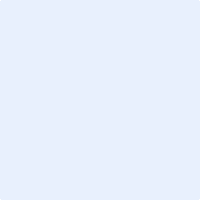 